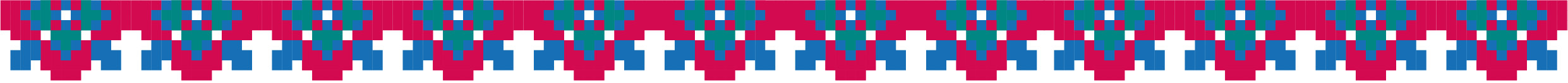 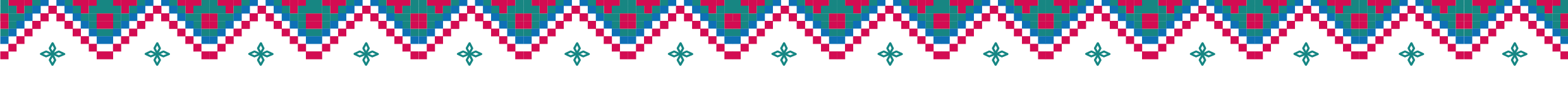 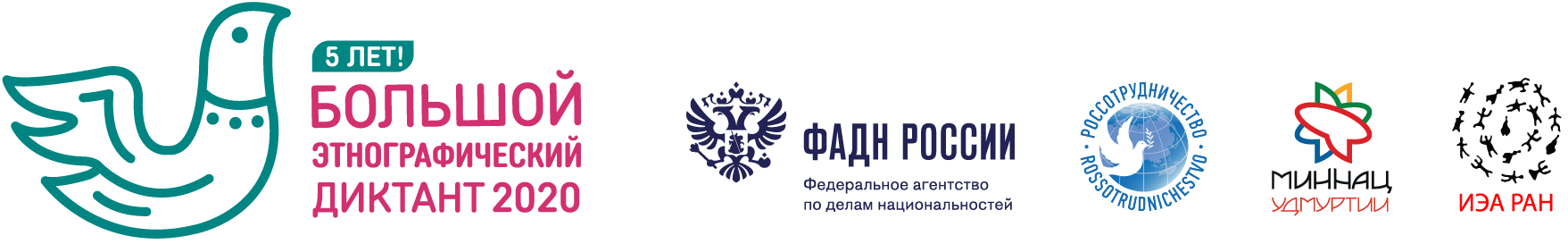 ВОПРОСЫМеждународной акции «Большой этнографический диктант - 2020»1.  Конституция Российской Федерации гласит: «Государство защищает культурную самобытность всех народов и этнических общностей Российской Федерации, гарантирует сохранение этнокультурного и языкового многообразия».  Какие регионы России из нижеперечисленных имеют максимальное этническое многообразие?А) Краснодарский край, Москва, Московская область, Санкт-ПетербургБ) Красноярский край, Ростовская область, Ставропольский край, Ханты-Мансийский автономный округВ) Республика Дагестан, Республика Татарстан, Самарская область,  Ямало-Ненецкий автономный округГ) Еврейская автономная область, Камчатский край, Республика Ингушетия, Республика Саха-Якутия2. В 75-летие Победы в Великой Отечественной войне вспоминаем героическое прошлое. К концу войны советские войска составляли 8 фронтов: Ленинградский, три Белорусских, четыре Украинских. Почему фронты Великой Отечественной войны имели такие названия?А) Соответствовали территориям, где происходили боиБ) Отражали национальный состав участниковВ) Являлись результатом военного шифрованияГ) Соответствовали местам формирования военных подразделений3. Что общего между Дважды Героем Советского Союза Иваном Христофоровичем Баграмяном (1897-1982), Героем Советского Союза Амазаспом Хачатуровичем Бабаджаняном (1906-1977), Героем Советского Союза Иваном Степановичем Исаковым (1894-1967) и Сергеем Александровичем Худяковым (1901-1950)?А) Полководцы Великой Отечественной войныБ) МаршалыВ) ЗемлякиГ) Все вышеперечисленное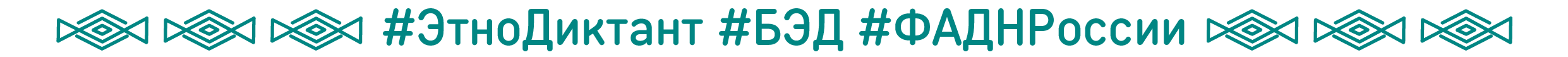 4. Народные молдавские песни часто начинаются со слов «фрунзэверде фрумоасэ»  - «лист зеленый и красивый», «лист зелененький жасмина», «листья красивые у дуба» и так далее. Песни с подобным зачином могут быть и о любви, и о семье, и тоске, и о разлуке, и о родине -           о чем угодно. Эту уникальную черту молдавского и румынского фольклора использовал поэт Яков Захарович Шведов в песне, которую с 1944 года стали петь по всему Советскому Союзу, и на фронтах, и в тылу. Песня мгновенно стала по-настоящему народной.             О какой песне идет речь?А) «Катюша»Б) «Синий платочек»В) «Смуглянка»Г) «Темная ночь»5. Восьмиконечная розетка✸– универсальный символ, который есть у многих народов. Он есть на гербах Республик Карелии, Мордовии, Удмуртии, Чувашии. Однако у разных народов он может иметь отличающиеся значения. Что символизирует узор «толэзё» в удмуртских орнаментах?А) Звезды Б) Луну В) Солнце Г) Цветы6. В Россию на постоянное и временное жительство ежегодно приезжает около полумиллиона человек из более 100 государств. Ниже перечислены страны, из которых люди приезжают в Россию чаще. Из них на три страны приходится половина приезжающих. Какие это страны?А) Украина, Узбекистан, КазахстанБ) Таджикистан, Армения, Киргизия В) Молдавия, Азербайджан, Белоруссия7. Раннюю историю этого народа и его передвижений ученые могли восстановить по его языку. Из иранских языков пришли слова «бахт» (счастье) и «зор» (сила), из армянского – «граст» (конь), из греческого – «дром» (дорога) и «форо» (город). Но большинство слов однозначно указывают на его индийскую прародину. Какой это народ?А) Горские евреиБ) Езиды В) Осетины Г) Цыгане8. С чего начинают устанавливать ненецкий чум в тундре:А) Натягивание покрышек («нюков») на шестыБ) Установка шестовВ) Сооружение очагаГ) Укладка досок пола9. В русском крестьянском доме выделяют четыре традиционных типа внутренней планировки. Главное отличие между ними – положение русской печи и ее устья относительно входной двери. Вопрос: А с какой стороны от печи находится «красный угол» - самое почетное место, куда вешали иконы, ставили стол и сажали дорогих гостей?А) Справа от печиБ) Слева от печиВ) За печью Г) По диагонали от печи10 . Русская поговорка говорит, что «у бедняка шуба на рыбьем меху» - т.е. из чего-то невысокого качества или вообще – «ничто». Однако несколько народов России эту поговорку бы не поняли, потому что местные мастерицы умели шить из рыбьей кожи практически все: от красивых свадебных халатов до обуви и рабочих рукавиц. Где живут эти народы?А) Саяны Б) Приамурье В) Поволжье Г) Чукотка11. Удмурты называют это украшение чыртывесь, башкиры селтәр, хакасы – пого, одни используют монеты, другие – монеты и кораллы, третьи – разноцветный бисер. Что это за украшение?А) Налобная повязка Б) Косник В) Нагрудник Г) Пояс12. Это мучное блюдо есть у большинства тюркских народов России и стран СНГ и называется у всех практически одинаково. Оно упоминается в Словаре Махмуда Кашгарского XI века, и до сих пор популярно от Алтая до Крыма как праздничное или обрядовое блюдо. Как оно называется?А) ВатрушкаБ) Катлама В) СочникГ) Чак-чак13. С 19 века этот музыкальный инструмент приобретал всё большую популярность в России. В одних местах он стал символом завидного жениха, а в других – входил в приданное невест. Он известен в самых разных вариациях и под разными названиями: арган, венка, ливенка, пшинэ, комуз, саратовская, тальянка. Что это за инструмент?А) Гармоника Б) Гитара В) Гобой Г) Гусли14. В одной из республик России говорят более чем на 30 языках. Средневековые географы писали, что это «страна гор и гора языков». 
О какой республике Российской Федерации идет речь?А) Республика Алтай Б) Республика БашкортостанВ) Республика ДагестанГ) Кабардино-Балкарская Республика15. Новый год в традиционных календарях народов России наступает в разное время и отмечается разными праздниками. И только один из перечисленных ниже проводится в период летнего солнцестояния, когда местная природа расцветает. Какой это праздник?А) Буряты – праздник СагаалганБ) Лезгины – праздник Яран СуварВ) Шорцы – праздник Чыл пажыГ) Эвены – праздник Эвинек16.  Представьте ситуацию: на улице мужчина верхом на коне видит идущую навстречу женщину. Как согласно адыгскому этикету должны поступить мужчина и женщина?А) Поздороваться друг с другом и продолжить свой путьБ) Женщина - посторониться и остановиться, всадник - проехать мимоВ) Всадник должен спешиться, взять коня под уздцы, пройти мимо женщины и только потом снова сесть в седлоГ) Мужчина – остановиться и подождать пока женщина уйдет.17. Про представительниц этого народа в Поволжье говорили, что их «сначала услышишь, а потом уже увидишь». И дело не только в обилии украшений, которые звенели при каждом движении. Этот финно-угорский народ создал уникальные традиции многоголосного народного пения, которое вскоре может быть объявлено объектом нематериального культурного наследия ЮНЕСКО. Что это за народ?А) Вепсы Б) Ижора В) Мордва Г) Татары18. Данный вид искусства основан на подражании природе и в прошлом использовался в магических обрядах, а сегодня – в эстетических целях и при исполнении эпических произведений. Существуют мужские и женские варианты. Башкиры называют это искусство «өзләү», алтайцы, хакасы и шорцы – «кай, хай». Им владеют также калмыки, буряты, якуты, чукчи, коряки и некоторые другие народы России. Но мировым центром этого искусства признана Тува, где 17 августа празднуют День Хоомея. Что это за искусство?А) Горловое пение Б) Изготовление войлока В) Конные скачкиГ) Народные танцы19. В России, наверное, нет региона или культуры, в которой этому животному не отводили бы роль предка или родственника человека. Его боялись и уважали. Части его тела считались лекарствами или оберегами. А многие народы Сибири в честь него устраивали особые многодневные праздники со сложными обрядами и ритуалами, которые стараются поддерживать и сегодня. Какое это животное?А) ВолкБ) МедведьВ) ОленьГ) Орел20. Расул Гамзатов однажды спросил Амет-Хана Султана: «Чей же ты?». На что дважды герой Советского Союза, военный летчик-ас, ответил: «Я герой не татарский, и не лакский. Я - Герой Советского Союза. А чей сын?Отца с матерью. Разве можно их отделить друг от друга?Я – человек». Вопрос: из какого города Амет-Хан Султан был призван в ряды Красной Армии в 1939 году?А) МахачкалаБ) МоскваВ) СимферопольГ) Ярославль21. Село Воскресенское (ныне Пресненский район)в 1729 году было подарено высокопоставленному лицу, которое вместе со своей свитой находилось здесьв изгнании. Так образовалась слобода, просуществовавшая чуть меньше века.Исторические памятники того времени практическине сохранились. Но об этом поселении напоминает топонимика. Выберите из списка название, относящееся к этой слободе. А) Грузинский валБ) Хохловский переулокВ) Молдавская улицаГ) Кантемировская улица22. В Москве в конце XV – начале XVI вв. итальянским архитекторам, приглашённым для строительства Кремля, было дано своеобразное прозвище. Сегодня это слово стало основой для названия одной из московских улиц и поселений Московской области. Выберите ответ из предложенного списка. А) КантемирыБ) ОрловыВ) ФрязиныГ) Фонвизины23. Из предложенного списка выберите все названия, относящиеся к территории Москвы, где с конца XVII века массово селились выходцы из Польши. А) ЛубянкаБ) Панская слободаВ) ПолянкаГ) Старопанский переулокД) Храм св. Марона «что в Старых Панях»Е) Якиманка24. Выберите из предложенного списка верное объяснение происхождения названий станций Московского метрополитена – Ховрино, Саларьево, Черкизовская, Кантемировская, Измайловская. А) Все названия станций связаны с именами иностранных переселенцевБ) Все названия станций связаны с названием строительного материалаВ) Все названия станций связаны с именами чиновников Золотой Орды, перешедших на службу русскому царюГ) Все названия станций связаны с именами сподвижников Петра I25. Один из столичных железнодорожных вокзалов носит название бывшей союзной республики, а теперь отдельного государства, множество представителей которого проживают в Москве. Здесь, перед бойцами, отправляющимися на фронт, впервые была исполнена песня А.В. Александрова «Священная война». В 1945 году сюда прибыл самый ожидаемый поезд Берлин – Москва с солдатами – победителями. Каждый год здесь отмечается День Победы и по местам боевой славы отправляется Поезд Памяти. Что это за вокзал? А) Казанский вокзалБ) Ярославский вокзалВ) Киевский вокзалГ) Белорусский вокзал26. «От любови твоей вовсе не излечишься,сорок тысяч других мостовых любя.Ах, Арбат, мой Арбат, ты — мое отечество,никогда до конца не пройти тебя».Автор этих пронзительных строк об одной из самых известных улиц столицы – родился в Москве в семье грузина и армянки, и полюбил столицу всем сердцем. Назовите его имя. 27. Знаток замоскворецкого быта А.Н. Островский в своей комедии «Не сошлись характерами!» (1857) так описывает наряд горничной: «Ходит в шубе, рубашке с кисейными рукавами». Действие при этом происходит летом, да из-под обычной шубы рубашка была бы не видна. Что скрывается под названием «шуба» или «шубка»? А) СарафанБ) КожухВ) ЖилетГ) Меховой тулуп28. В 2020 году исполняется 350 лет со дня рождения архитектора и инженера, прославившего свое имя в России. Он родился в Швейцарии, учился в Италии, работал в Копенгагене, Архангельске, Москве и Санкт-Петербурге. Назови его имя. А) Доменико ЖилярдиБ) Доменико ТрезиниВ) Карл РоссиГ) Джакомо Кваренги  29. По иронии судьбы, путь к самой «англоязычной» части Москвы лежит через мост, топонимически связанный с совсем другой страной. Что это за страна?А) Грузия Б) УкраинаВ) БеларусьГ) Китай30. В годы Великой Отечественной войны там, где сейчас расположен Московский гуманитарный университет (улица Юности, д. 5), открылась первая в мире женская школа снайперов. В здании шли занятия, а жили курсантки в казармах на территории музея-усадьбы «Кусково». Школа была уникальной: по приказу Наркомата обороны от 21 мая 1943 года в нее принимали девушек-добровольцев младше 25 лет с образованием не ниже семи классов, прошедших обучение в снайперских комсомольско-молодежных подразделениях Всевобуча. Одна из улиц Москвы и школа на этой улице, в районе Вешняки носят имя выпускницы школы, родившейся в Казахстане. Последним для нее стал бой 14 января 1944 г. за деревню в Псковской области. Шесть раз она увлекала за собой бойцов в атаку. Перед гибелью, ворвавшись в оборону врага, автоматной очередью уничтожила несколько немецких солдат и офицеров. За мужество и воинскую доблесть она была посмертно удостоена звания Героя Советского Союза. Награждена орденом Ленина. Назовите ее имя.А) Хиуаз ДоспановаБ) Алия МолдагуловаВ) Маншук МаметоваГ) Магуба Сыртланова